.Intro: 16 count intro start on vocalsTag: At the end of walls 3 & 5 step back on left foot and bounce heels, step back on right foot and bounce heelsRestart: On wall 7 dance up to count 16 (step, ¼ turn, cross) then Restart ******TOE, HEEL, STEP R & L, ROCKING CHAIR, STEP, PIVOT, STEPTOE, HEEL, STEP L & R, ROCKING CHAIR, STEP, ¼, CROSSCHASSE RIGHT, ROCKING CHAIR, STEP PIVOT, STEP, R & LLOCK STEPS L & R, MAMBO, STEP & BOUNCE HEELSStart Again………………..Happy Dancing…………………I'm A Tornado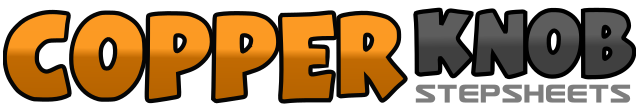 .......Count:32Wall:4Level:Intermediate.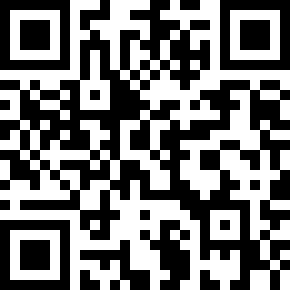 Choreographer:Lesley Clark (SCO) - July 2015Lesley Clark (SCO) - July 2015Lesley Clark (SCO) - July 2015Lesley Clark (SCO) - July 2015Lesley Clark (SCO) - July 2015.Music:Tornado - Little Big TownTornado - Little Big TownTornado - Little Big TownTornado - Little Big TownTornado - Little Big Town........1&2Touch right toe next to left foot, touch right heel next to left foot, step forward on right3&4Touch left toe next to right foot, touch left heel next to right foot, step forward on left5&6&Rock forward on right, recover on left, rock back on right, recover on left7&8Step forward on right, ½ turn left, step forward on right1&2Touch left toe next to right foot, touch left heel next to right foot, step forward on left3&4Touch right toe next to left foot, touch right heel next to left foot, step forward on right5&6&Rock forward on left, recover on right, rock back on left, recover on right7&8Step forward on left, ¼ turn right, cross step left over right *****1&2Step right to right side, step left next to right, step right to right side3&4&Rock forward on left, recover on right, rock back on left, recover on right5&6Step forward on left, ½ turn right, step forward on left7&8Step forward on right, ½ turn left, step forward on right1&2Step forward on left, lock right behind left, step forward on left3&4Scuff step forward on right, lock left behind right, step forward on right5&6Rock forward on left, recover on right, step back on left7&8Step back and slightly behind left foot, bounce heels up-down